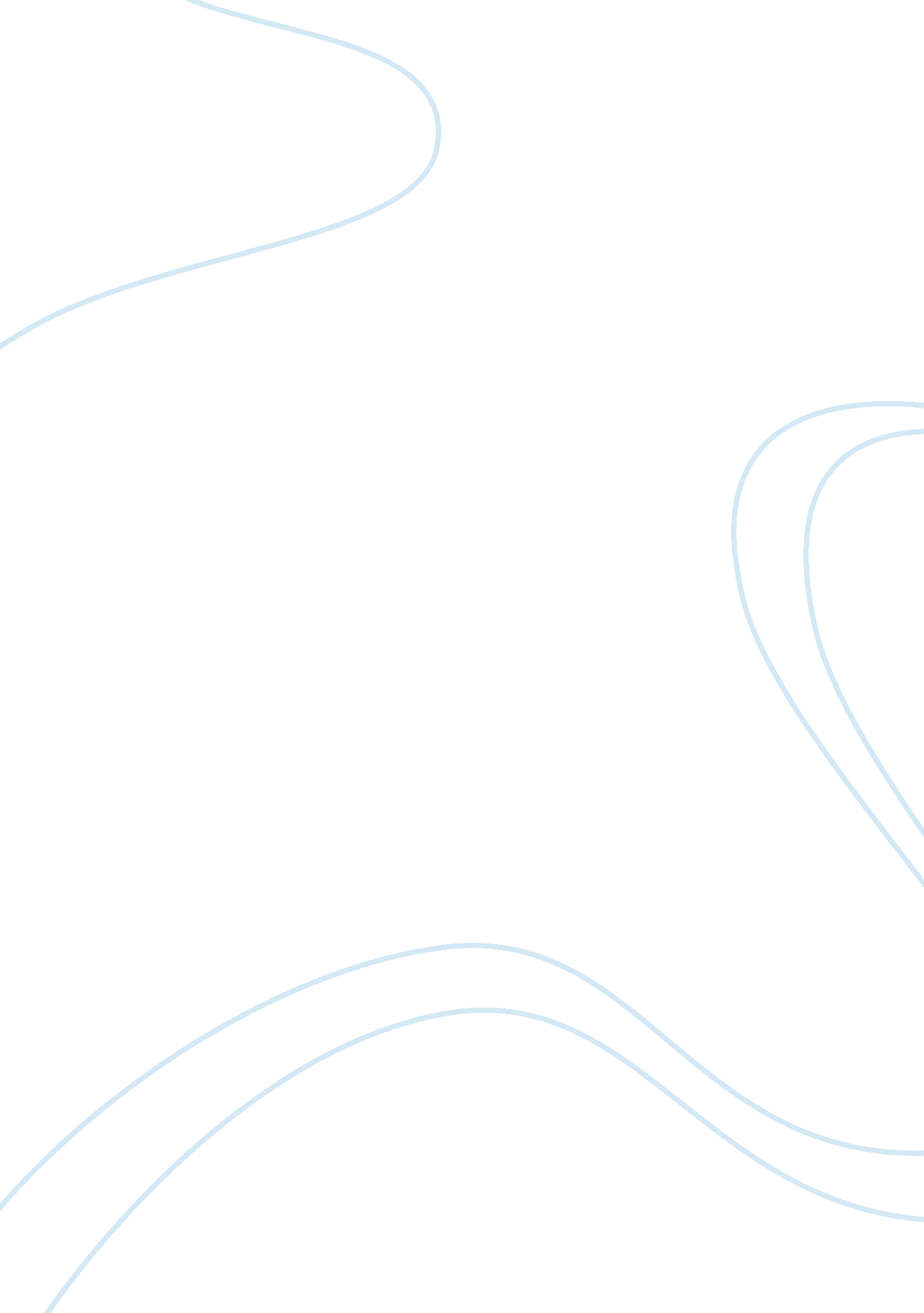 Good essay about why patients do not adhere to their medication regimen and the a...Health & Medicine, Drugs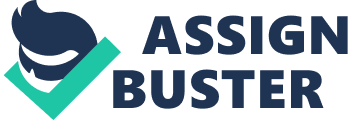 Horne et al. (2005) characterize adherence ''as the degree to which the patients' conduct matches concurred suggestions for the prescriber" (p. 12). 
An expected 33 to 50 percent of patients don't stick to their drug as prescribed. In a study pointed at adherence in the elderly populace, it was exhibited - recommended statin therapy, there was just 40% compliance. Also, the most noteworthy rate of non-adherence has a tendency to happen within the initial few months of therapy. 
An incomprehensible number of explanations help non-adherence. Case in point, the elderly patient with numerous restorative issues obliging complex pill regimens may think that it is challenging to take various solutions different times. The rate of adherence is conversely corresponding to the amount of pharmaceuticals a patient takes. 
An alternate normal explanation behind is expense. Despite the fact that more senior Americans are no more the poorest, they are still overrepresented in the neediness range. 
As per the National Council on Patient Information and Education, " Lack of drug adherence is America's other medication issue." Poor prescription adherence can prompt: Unnecessary malady progression and entanglements, decreased functional capabilities and personal satisfaction, an extra $2, 000 for every year in medicinal expenses and doctor visits, expanded utilization of exorbitant, specific restorative assets and additionally unneeded pharmaceutical progressions. Nursing interventions used to promote medication adherence Medicinal services suppliers can utilize various interventions to enhance adherence in patients. Case in point: Patient education is a conventional methodology to handling the issue of adherence with medicine in elderly individuals. The conveyance of patient drug education is dominantly headed by drug specialists where teaching is furnished on an individual basis but it can additionally take the kind of self-pharmaceutical programmes and home visits. 
Improving a patient's medicine record however much as could be expected can expand adherence and also spare the patient cash. Case in point, when Highly Active Anti-Retroviral Therapy (HAART) was presented, the unpredictable regimens obliged patients to take numerous prescriptions for the duration of the day. Therefore, numerous patients couldn't stick to these regimens due to the time and exertion that was needed. Nonetheless, as treatments have enhanced and regimens got streamlined, adherence moved forward. 
Behavioral methodologies have been utilized to survey solution taking conduct and enhance adherence with pharmaceutical since 1990s. Methodologies incorporate: the utilization of particular bundling, for example, blister and update bundling, pharmaceutical update graphs, multi-compartment compliance supports, pill tallying procedures and pill boxes. Likewise self-monitoring of pills, immediate perception of therapy, patient medicine input (Heneghan et al., 2007) and self-evaluation of patients. References Barnsteiner, J.. Medication reconciliation. In Hughes, R. G. (Ed.). Patient safety and quality: An evidence-based handbook for nurses. Rockville, 2008. Print 
Heneghan, C. J., Glasziou, P., Perera, R. Reminder packaging for improving adherence to self-administered long-term medications. Cochrane Database of Systematic Reviews, issue 2. 10. 1002/14651858. CD005025. pub2, 2007. Print 
Horne, R., Barber, N., Elliott, R., Morgan M. Concordance, adherence and compliance in medicine taking. Report for the National Coordinating Centre for NHS Service delivery and Organization R & D. NHS National Coordinating Centre for Service Delivery and Organization. NCCSDO, London, 2005. Print 